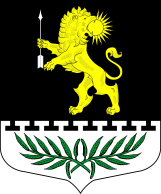 Ленинградская областьЛужский муниципальный районСовет депутатов Серебрянского сельского поселенияРЕШЕНИЕот 08 мая 2020 года				   № 56О внесении изменений в решение совета депутатов	от «15» сентября 2018 года № 130«Об утверждении положения о порядке предоставления жилых помещений специализированного жилищного фонда муниципального образованияСеребрянское сельское поселение Лужского муниципального района Ленинградской области» В соответствии с Жилищным кодексом Российской Федерации, Гражданским кодексом Российской Федерации, Федеральным законом от 06.10.2003 № 131-ФЗ «Об общих принципах организации местного самоуправления  в Российской Федерации», Законом РФ от 04.07.1991 № 1541-1 «О приватизации жилищного фонда в Российской Федерации», постановлением Правительства РФ от 26.01.2006 года № 42 «Об утверждении Правил отнесения жилого помещения к специализированному жилищному фонду и типовых договоров найма специализированных жилых помещений» и Уставом Серебрянского сельского поселения Лужского муниципального района Ленинградской области, Совет депутатовРЕШИЛ:Внести в Положение о порядке предоставления жилых помещений специализированного жилищного фонда муниципального образования Серебрянское сельское поселение Лужского муниципального района Ленинградской области, утвержденное решением совета депутатов от 15.09.2018 г. № 130 следующие изменения: Пункт 4.1. раздела 4 дополнить подпунктом 3.1. следующего содержания:«3.1) граждан, у которых жилые помещения стали непригодными для проживания в результате признания многоквартирного дома аварийным и подлежащим сносу или реконструкции;».Настоящее решение вступает в силу со дня его официального опубликования (обнародования) на официальном сайте Серебрянского сельского поселения.Глава Серебрянского сельского поселения,исполняющий полномочия председателясовета  депутатов                                                                                          А.В. Александрова